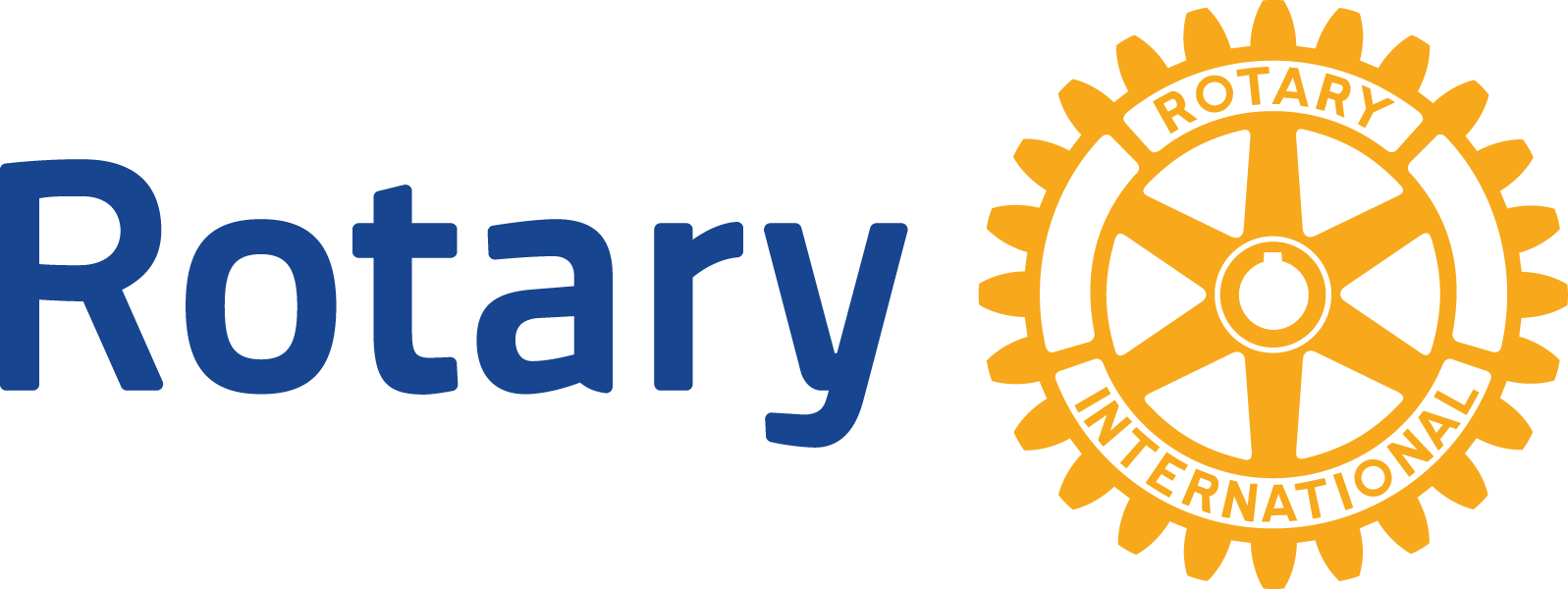 Global Grant Scholarship For Graduate Study Abroad              CANDIDATE Application This is a $30,000 scholarship for study in a new or continuing graduate degree program in a country other than the home country of the student.  Studies funded are for those that begin within 9 months after the scholarship award.  Students must be committed to study and work in one of the following areas:● Water and sanitation● Disease prevention and treatment● Peace and conflict resolution● Economic and community development● Education and literacy● Maternal and child healthThis application must be submitted to district5440drfc@gmail.com no later than March 15, 2018PERSONAL INFORMATIONCONTACT INFORMATIONLANGUAGE SKILLSList all the languages you speak, including your native language:PRIOR EDUCATIONList the two educational institutions you have most recently attended.Most recently attended:Previously attended:SUMMARY AND OBJECTIVESIn 2-3 short sentences, tell us your objectives for this scholarshipIn 200 words or less, please summarize your qualifications to receive this scholarship. (volunteer/work/academic experience, philosophy and perspective, etc.)AREAS OF FOCUSWhat is your area of focus?What are your goals in your selected area of focus? Which of these goals will your scholarship activities support?SCHOLARSHIP INFORMATIONProvide the following information about the academic program you plan to attend:Describe the academic program you have selected and explain why you have selected this program (100 words or less)List the classes you plan to take and identify those that are in the area of focus.What are your professional and/or academic plans immediately after the scholarship period (200 words or less)?BUDGETSelect the local currency for your budget and enter the current rate of exchange to 1 U.S. dollar.Detail your proposed expenses.  Note that the total budget must be equal to the total financing of your scholarship grant amount.  Attach any documents, such as price sheets, bids or estimates, to support the expenses listed.FINANCINGThe scholarship amount is US$30,000.   You are personally responsible for all expenses in excess of the scholarship amount. Please list and describe your sources and sufficiency of addition funds that will cover the balance of your budget:First name:First name:Family name:Family name:Family name:CitizenshipCitizenshipDate of birth:Date of birth:Date of birth:_____________Gender☐ Male	☐ Female☐ Male	☐ Female☐ Male	☐ FemaleEmail address:Email address:Email address:Email address:Street address or P.O. Box:Street address or P.O. Box:Street address or P.O. Box:Street address or P.O. Box:Street address or P.O. Box:Street address or P.O. Box:Street address or P.O. Box:City:Postal code:Postal code:Postal code:Country:Country:Primary telephone:Primary telephone:Primary telephone:Primary telephone:Primary telephone:Secondary telephone:Secondary telephone:Secondary telephone:Secondary telephone:Secondary telephone:Secondary telephone:LanguageWritten ProficiencySpoken ProficiencyName of institution:Name of institution:Name of institution:Name of institution:Degree received:Degree received:Degree received:Place of study:Place of study:Field of study:Field of study:GPAName of institution:Name of institution:Name of institution:Name of institution:Degree received:Degree received:Degree received:Place of study:Place of study:Field of study:Field of study:GPA☐Peace and Conflict Prevention/Resolution☐Disease Prevention and Treatment☐Water and Sanitation☐Maternal and Child Health☐Basic Education and Literacy☐Economic and Community DevelopmentName of institution:Name of institution:Name of institution:Name of institution:Country:Country:Country:Country:CityLanguage of instruction:Language of instruction:Language of instruction:Language of instruction:Language of instruction:Language of instruction:WebsiteWebsiteAcademic program:Academic program:Academic program:Masters or PhD program?Masters or PhD program?Masters or PhD program?Masters or PhD program?Masters or PhD program?Masters or PhD program?Masters or PhD program?Masters or PhD program?Academic program start date:Academic program start date:Academic program start date:Academic program start date:Academic program start date:Academic program start date:Academic program start date:Academic program start date:DD-MM-YYYYAcademic program end date:Academic program end date:Academic program end date:Academic program end date:Academic program end date:Academic program end date:Academic program end date:DD-MM-YYYYDD-MM-YYYYPlanned departure date:Planned departure date:Planned departure date:Planned departure date:Planned departure date:DD-MM-YYYYDD-MM-YYYYDD-MM-YYYYDD-MM-YYYYPlanned return date:Planned return date:Planned return date:Planned return date:DD-MM-YYYYDD-MM-YYYYDD-MM-YYYYDD-MM-YYYYDD-MM-YYYYLocal currency:Exchange rate to 1 USD:#DescriptionCategoryLocal costCost in USD1:Tuition & feesTuition2:Local housingAccommodations3:BooksSupplies4:FoodSupplies5:AirfareTravel6:Consular/visa feesTravel7:Local transportationTravel8:9:10:11:Total budgetTotal budgetTotal budget